www.umgdy.gov.pl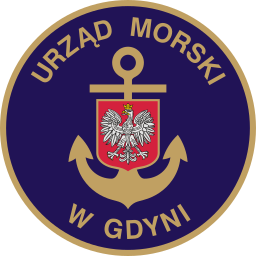 Gdynia, dnia 07.10.2020r.Ministerstwo InfrastrukturyWarszawaDyrektor Urzędu Morskiego w Gdyni, wywiązując się z obowiązku przekazywania do publicznej wiadomości wykazu dotyczącego umorzeń, uprzejmie informuje, iż w III kwartale 2020 r. dokonano następujących umorzeń niepodatkowych należności budżetu państwa:L/PKontrahentUmorzona kw. gł. w zł.Umorzone odsetki w zł.Podstawa umorzenia1.Firma Usługowa Girek Konrad267,30Decyzja Dyrektora2.Stocznia Gdańska S.A.5136,592003,63Decyzja Dyrektora3.Arkona Sp. Z O.O.3731,84Decyzja Dyrektora4.Salmon Gajewski Zbigniew0,50Decyzja Dyrektora5.Rekowski Andrzej Sprzedaż Ryb3,92Decyzja Dyrektora6.Struck Radosław0,03Decyzja Dyrektora7.Szczerbiński Bogdan0,20Decyzja Dyrektora8.Łukasiewicz Grzegorz Doradztwo0,36Decyzja Dyrektora9.Olbryś Tomasz11,607,67Decyzja Dyrektora10.Arkona Sp.Z O.O.3061,372074,91Decyzja Dyrektora